Unit 6 – Chemical Calculations NotesIntroduction How do manufacturers know how to make enough of their desired products?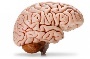 Watch the following videos: “How Do Airbags Work” https://www.youtube.com/watch?v=ysGS-_6E80s“How far can an Airbag Launch a Football?” https://www.youtube.com/watch?v=fgLfhInA6-c What can happen if they use too much starting material (reactants)? What can happen if they use to little starting material (reactants)?Learning Target:I will be able to:Stoichiometry – Chemical Calculationsmole ratio: In chemical calculations, 			 are used to convert between a 								 to 							          .Look at the balanced equation for production of ammonia:N2(g) + 3H2(g)  2NH3(g)Three different mole ratios can be derived from this balanced equation.___________			___________			___________Mole to Mole CalculationsIn the mole ratio below, W is the 		, wanted quantity and G is the 		          .The values of a and b are the 			 from the 				          .The general solution for a mole-mole problem is given by:x 			 = 			Calculating Moles of a ProductProblem: How many moles of NH3 are produced when 0.60 mol of nitrogen reacts with hydrogen?N2(g) + 3H2(g)  2NH3(g)x 			 = Mass-Mass CalculationsIn the laboratory the 						 is usually determined by 									.If we know the 		 of a reactant or product, then the mass of 												.If a given sample (					) is measured in grams, it can be 					 by using the 				.The 				 from the 					 can be used to calculate the 								.If it is the 					 that needs to be determined, the number of moles of the unknown can be 						.Steps for Solving a Mass-Mass ProblemChange the mass of G to moles of G (mass G  mol G) by using the molar mass of G.x 			 = 			Change the moles of G to moles of W (mol G  mol W ) by using the mole ratio from the balanced equation.x 			 = 			Change the moles of W to grams of W (mol W  mass W ) by using the molar mass of W.x 			 = 			Another way to represent the steps for doing mole-mass and mass-mole stoichiometric calculations is shown here:For a 				 problem, the first conversion is skipped.For a 				 problem, the last conversion is skipped.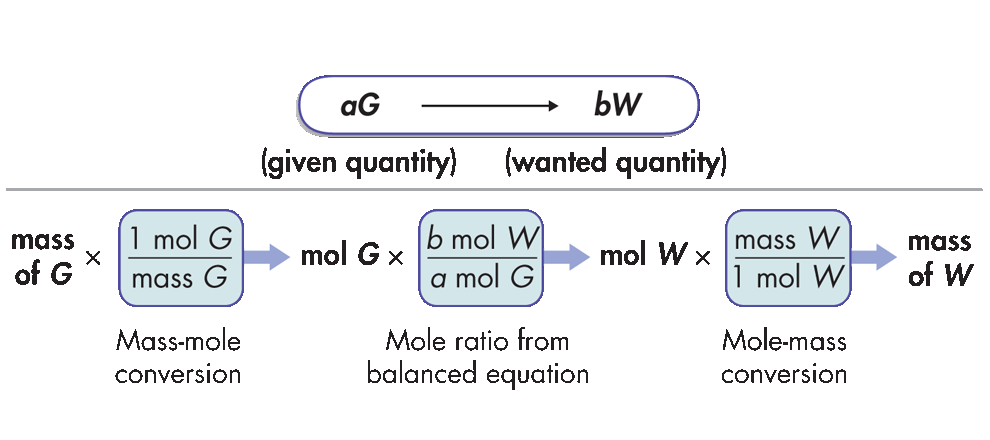 Calculating the Mass of a ProductCalculate the number of grams of NH3 produced by the reaction of 5.40 g of hydrogen with an excess of nitrogen. The balanced equation is:N2(g) + 3H2(g)  2NH3(g)x 			 x 			 x 			 =     given quantity	change given unit to moles		mole ratio		    change moles to gramsOther Stoichiometric CalculationsIn a typical stoichiometric problem:The given quantity is 					.Then, the 								 is used to calculate the 								.Finally, the moles are converted to 							 related to the unit mole, 						.The mole-mass relationship gives you two conversion factors.andSummary of steps for typical stoichiometric problems: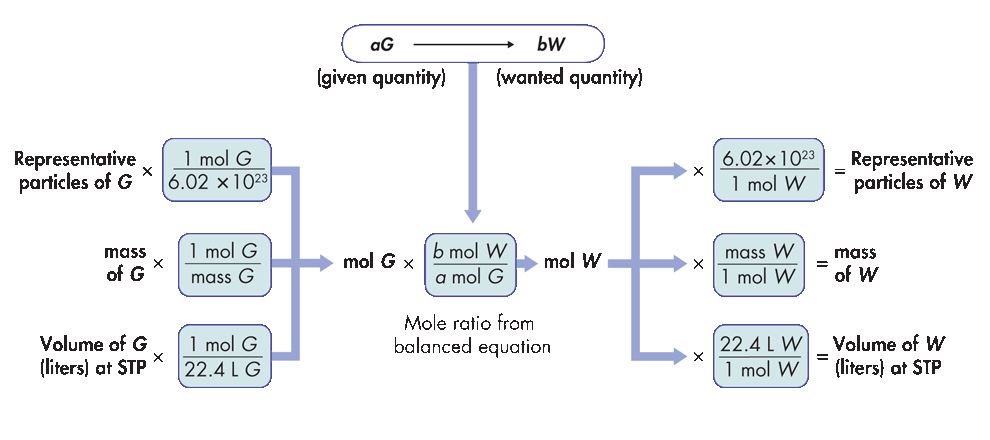  How many molecules of oxygen are produced when 29.2 g of H2O is decomposed by electrolysis?2H2O  2H2 + O2x 			 x 			 x 			 =Volume to Volume Calculations				 and 				 combine to form the brown gas         			, which contributes to 					.  How many liters of nitrogen dioxide are produced when 34 L of oxygen react with an excess of nitrogen monoxide? Assume conditions are at STP.2NO(g) + O2(g)  2NO2(g)x 			 x 			 x 			 =The Mole and Quantifying Matter				 from the balanced equation are used to calculate the amount of a 				 in a chemical reaction from a given amount of 									.Stoichiometry – Chemical CalculationsDetermining the amount of chemicals needed to create a specific volume of a gas for an air bag: